แผนการจัดการเรียนรู้ที่ 3รายวิชา ว31101 วิทยาศาสตร์กายภาพ (ฟิสิกส์)	        กลุ่มสาระการเรียนรู้วิทยาศาสตร์และเทคโนโลยีหน่วยการเรียนรู้ที่ 1 เรื่อง ธรรมชาติและพัฒนาการทางฟิสิกส์                           ชั้นมัธยมศึกษาปีที่ 4 จำนวน 2 ชั่วโมง ภาคเรียนที่ 1 ปีการศึกษา 2564 	 	           โรงเรียนนาเชือกพิทยาสรรค์
เรื่อง ระบบหน่วยระหว่างชาติ 	 				     ผู้สอน นางสาวธัญญาณี ดีพลงาม       1.มาตรฐานการเรียนรู้/ตัวชี้วัด
 	สาระฟิสิกส์ 
 	1. เข้าใจธรรมชาติทางฟิสิกส์ ปริมาณและกระบวนการวัด การเคลื่อนที่แนวตรง แรงและกฎการเคลื่อนที่ของนิวตัน กฎความโน้มถ่วงสากล แรงเสียดทานสมดุลกล ของวัตถุ งานและกฎการอนุรักษ์พลังงานกล โมเมนตัมและกฎการอนุรักษ์ โมเมนตัม การเคลื่อนที่แนวโค้ง รวมทั้งนำความรู้ไปใช้ประโยชน์
 	ผลการเรียนรู้
 	2. วัดและรายงานผลการวัดปริมาณทางฟิสิกส์ได้ถูกต้องเหมาะสม โดยนำความคลาดเคลื่อนในการวัดมาพิจารณาในการนำเสนอผล  รวมทั้งแสดงผลการทดลองในรูปของกราฟ วิเคราะห์และแปลความหมาย จากกราฟเส้นตรง 
2.จุดประสงค์การเรียนรู้ 
 	เมื่อเรียนจบเนื้อหาตามแผนการจัดการเรียนรู้นี้แล้วนักเรียนสามารถ 	2.1 อธิบายหน่วยระหว่างชาติและคำนำหน้าหน่วยได้ (K) 	2.2 มีทักษะการสังเกต (P) 2.3 ร่วมกิจกรรมและส่งงานตรงต่อเวลา (A) 3.สาระสำคัญ 
 	ปริมาณทางฟิสิกส์สามารถวัดได้ด้วยเครื่องมือ ต่าง ๆ โดยตรงหรือทางอ้อม หน่วยที่ใช้ในการวัด ปริมาณทางวิทยาศาสตร์คือ ระบบหน่วยระหว่างชาติเรียกย่อว่า ระบบเอสไอ4.สาระการเรียนรู้
 	ระบบหน่วยระหว่างชาติ
 	ในสมัยก่อนหน่วยที่ใช้สำหรับวัดปริมาณต่าง ๆ มีหลายระบบ เช่น ระบบอังกฤษ ระบบเมตริก และระบบของไทย ทำให้ไม่เป็นมาตรฐานเดียวกัน ดังนั้นปัจจุบันหลาย ๆ ประเทศ รวมทั้งประเทศไทยด้วยได้ใช้หน่วยสากลที่เรียกว่า ระบบหน่วยระหว่างชาติ (The Internation System of Unit)  เรียกย่อว่า  ระบบเอสไอ (SI Units) ซึ่งประกอบด้วยหน่วยฐาน และหน่วยอนุพันธ์ ดังนี้
	 1. หน่วยฐาน (base unit) เป็นปริมาณหลักของระบบหน่วยระหว่างชาติ มี 7 ปริมาณ ดังนี้
ค่ามาตรฐานของปริมาณฐาน          1 เมตร  คือ  ความยาวที่แสงเดินทางในสุญญากาศ ในช่วงเวลา 1/299792458 ของวินาที          1 กิโลกรัม  คือ  มวลต้นแบบระหว่างชาติทำด้วยโลหะผสมระหว่างพลาตินัมกับเออริเดียม ซึ่งเก็บรักษาไว้ที่  the international bureau  of  weight  and measure  เมือง Sevres ประเทศฝรั่งเศส          1  วินาที  คือ  ช่วงเวลา  9192631770  เท่าของคาบการแผ่รังสีที่เกิดจากการเปลี่ยนระดับพลังงานของอะตอมซีเซียม (cesium-133)  ระหว่างระดับไฮเพอร์ไฟน์  2  ระดับของสถานะพื้น          1 แอมแปร์  คือ  กระแสไฟฟ้าคงตัวในลวดตัวนำตรง 2 เส้น ความยาวไม่จำกัด  พื้นที่     หน้าตัดน้อยมากและวางขนานกัน  ห่างกัน 1 เมตร ในสุญญากาศทำให้เกิดแรงระหว่างลวดตัวนำ  ทั้งสองเท่ากับ  2´10-7 N/m          1  เคลวิน  คือ  อุณหภูมิ 1/273.16  ของอุณหภูมิอุณหพลศาสตร์ของจุดร่วมสามสถานะของน้ำ (Triple point of water)          1 โมล  คือ  ปริมาณของสารในระบบ  ซึ่งประกอบด้วยองค์ประกอบมูลฐานที่กำหนดอาจเป็นอะตอม โมเลกุล อิออน ฯลฯ  ที่เทียบเท่ากับจำนวนอะตอมคาร์บอน (C-12) มวล 12 กรัม          1  แคนเดลา  คือ  ความเข้มของการส่องสว่าง  ในทิศที่กำหนดของแหล่งกำเนิดที่แผ่รังสีของแสงความถี่เดียว  ที่มีความถี่  540 X 1012 Hz  และมีความเข้มของการแผ่รังสีในทิศทางนั้นเท่ากับ  1/683 วัตต์ต่อสตีเรเดียน2.หน่วยอนุพัทธ์
	เป็นหน่วยที่ประกอบด้วยหน่วยฐานได้จากหน่วยของปริมาณที่นำมาคำนวณทางฟิสิกส์ เช่น แรงคือผลคูณของมวล (kg) กับ ความเร่ง () จึงมีหน่วยเป็นกิโลกรัม เมตรต่อวินาทียกกำลังสอง หรือ kg  ให้ชื่อว่านิวตัน ซึ่งเป็นชื่อที่ให้เกียรติกับเซอร์ ไอแซค นิวตัน 
 	 	นอกจากนี้ ระบบเอสไอยังได้กำหนดคำนำหน้าหน่วย (Prefix) เพื่อทำให้หน่วยที่ใช้เล็กลงหรือใหญ่ขึ้น มีผลให้เขียนปริมาณที่มีค่ามาก ๆ หรือที่มีค่าน้อยๆได้กะทัดรัด เกิดความสะดวกและความรวดเร็ว
คำนำหน้าหน่วย (Prefix)
 	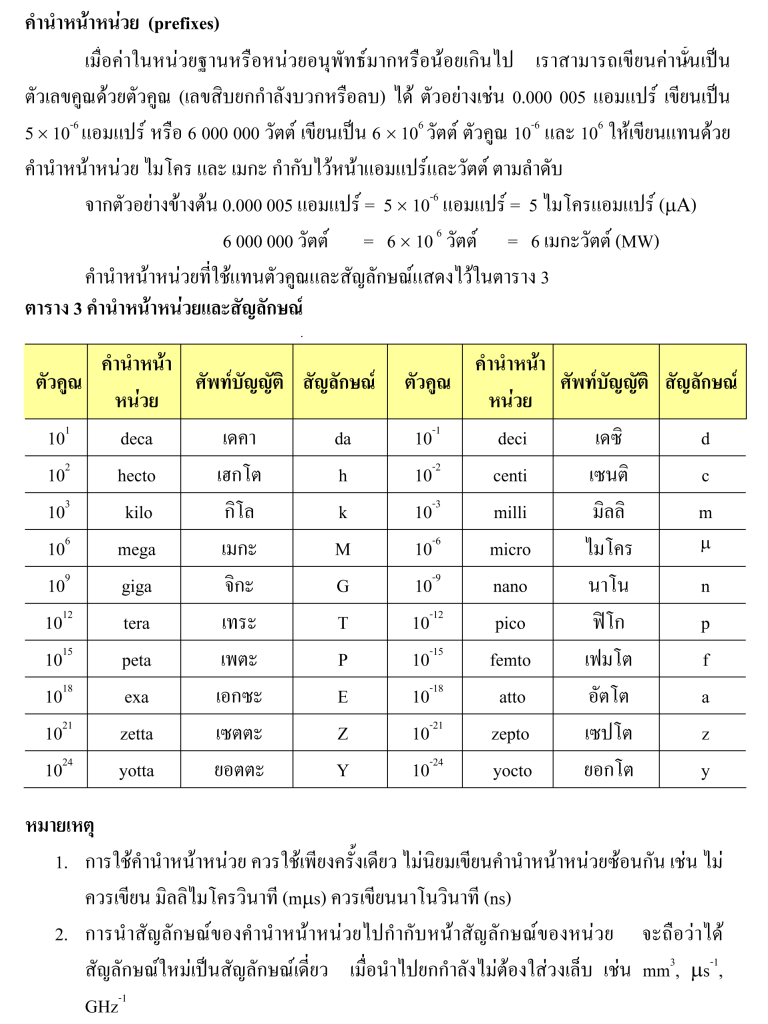 หมายเหตุ
 	1. การใช้คำนำหน้าหน่วย ควรใช้เพียงครั้งเดียว ไม่นิยมเขียนคำนำหน้าหน่วยซ้อนกัน เช่นไม่ควรเขียน มิลลิไมโครเมตร ควรเขียนเป็นนาโนเมตร
 	2. การนำสัญลักษณ์ของคำนำหน้าหน่วยไปกำกับหน้าสัญลักษณ์ของหน่วย จะถือว่าได้สัญลักษณ์ใหม่เป็นสัญลักษณ์เดี่ยว เมื่อนำไปยกกำลังสอง ไม่ต้องใส่วงเล็บ เช่น 5.การจัดกระบวนการเรียนรู้ (5E) 	ขั้นที่ 1 ขั้นสร้างความสนใจ ( 10 นาที )
 	ครูตั้งคำถามเพื่อเข้าสู่บทเรียน
1. หากนักเรียนต้องการเดินทางไปที่บ้านเพื่อน ที่อยู่ติดถนนใหญ่ แต่นักเรียนไม่ทราบว่าบ้านเพื่อนอยู่ตำแหน่งไหน และห่างจากตำแหน่งที่นักเรียนอยู่เป็นระยะทางเท่าใด 
นักเรียนจึงถามเพื่อนไปว่า :  “อีกเท่าไหร่จะถึงบ้านเธอ”
เพื่อนตอบว่า : “ไม่ไกลหรอก ประมาณ 5”
หลังจากนั้น นักเรียนก็ขับรถไป และตีความคำว่า 5 หมายถึง 5 เมตร และไปขับรถเข้าไปจอดที่บ้านหลังดังกล่าว แต่ปรากฏว่าไปผิดหลัง จึงโทรกลับไปหาเพื่อน
นักเรียน : “ ไหนบอกว่าอีก 5 เมตรไง ทำไมไปแล้วไม่ถูกหลัง”
เพื่อน : “เราไม่ได้บอกว่า 5 เมตรนะ เราหมายถึง 5 กิโลเมตรจ้า” 	
 	จากสถานการณ์ดังกล่าว นักเรียนคิดว่า ใครผิด เพราะเหตุใด และควรแก้ปัญหานี้อย่างไร
(แนวคำตอบของนักเรียน เพื่อน เพราะไม่ระบุให้ชัดเจน หรือ นักเรียนเพราะตีความ ทึกทักไปเอง)
 2. เมื่อนักเรียนไปซื้ออุปกรณ์คอมพิวเตอร์สำหรับเก็บข้อมูล (แฟลชไดรฟ์) ในราคาที่เท่ากัน ยี่ห้อเดียวกัน นักเรียนจะเลือกซื้อชิ้นใด ระหว่าง เก็บข้อมูลได้ 4 เมกะไบต์ หรือ เก็บข้อมูลได้ 1 จิกะไบต์ เพราะเหตุใด
(แนวคำตอบของนักเรียน 4 เมกะไบต์ เพราะเลข 4 น่าจะเก็บข้อมูลได้มากกว่า , 1 จิกะไบต์ เพราะน่าจะเก็บข้อมูลได้มากกว่า )ขั้นที่ 2 สำรวจและค้นหา (20 นาที )  
 	จากคำถามข้อที่ 1 ครูตั้งคำถามกับนักเรียน
1. นักเรียนคิดว่าปัญหานี้คืออะไร
(แนวคำตอบ การสื่อสารที่ไม่ชัดเจน)
2. นักเรียนจะแก้ปัญหานี้อย่างไร
(แนวคำตอบ สื่อสารให้ชัดเจนและมีความเข้าใจที่ตรงกัน)
 	ครูจึงอธิบายเรื่อง เนื่องจากการเรียนทางวิทยาศาสตร์จำเป็นต้องระบุหน่วยของปริมาณต่าง ๆ ให้ชัดเจน และในสมัยก่อนหน่วยที่ใช้สำหรับวัดปริมาณต่าง ๆ มีหลายระบบ เช่น ระบบอังกฤษ ระบบเมตริก และระบบของไทย ทำให้ไม่เป็นมาตรฐานเดียวกัน ดังนั้นปัจจุบันหลาย ๆ ประเทศ รวมทั้งประเทศไทยด้วยได้ใช้หน่วยสากลที่เรียกว่า ระบบหน่วยระหว่างชาติ (The Internation System of Unit)  เรียกย่อว่า  ระบบเอสไอ (SI Units) ซึ่งประกอบด้วยหน่วยฐาน และหน่วยอนุพันธ์ 
จากนั้น ครูจึงให้นักเรียนได้ทำใบงาน เรื่อง ระบบหน่วยระหว่างชาติ ดังใบงานที่ 1 
โดยมีรายละเอียดดังนี้
	 1. หน่วยฐาน (base unit) เป็นปริมาณหลักของระบบหน่วยระหว่างชาติ มี 7 ปริมาณ ดังนี้ 	ขั้นที่ 3 ขั้นอธิบายและลงข้อสรุป (10 นาที)
 	 	ครูให้นักเรียนเปิดหนังสือ เพื่อตรวจคำตอบด้วยตนเอง ว่าตนเองทำใบงานที่ 1 ตอนที่  ถูกต้องหรือไม่ และรวมคะแนนให้ตนเอง 	ขั้นที่ 4 ขยายความรู้  (50 นาที )
	 	ครูอธิบายเพิ่มเติมเกี่ยวกับ ระบบหน่วยระหว่างชาติ ดังนี้
ระบบหน่วยระหว่างชาติ
 	ในสมัยก่อนหน่วยที่ใช้สำหรับวัดปริมาณต่าง ๆ มีหลายระบบ เช่น ระบบอังกฤษ ระบบเมตริก และระบบของไทย ทำให้ไม่เป็นมาตรฐานเดียวกัน ดังนั้นปัจจุบันหลาย ๆ ประเทศ รวมทั้งประเทศไทยด้วยได้ใช้หน่วยสากลที่เรียกว่า ระบบหน่วยระหว่างชาติ (The Internation System of Unit)  เรียกย่อว่า  ระบบเอสไอ (SI Units) ซึ่งประกอบด้วยหน่วยฐาน และหน่วยอนุพันธ์ ดังนี้
	 1. หน่วยฐาน (base unit) เป็นปริมาณหลักของระบบหน่วยระหว่างชาติ มี 7 ปริมาณ ดังนี้
ค่ามาตรฐานของปริมาณฐาน          1 เมตร  คือ  ความยาวที่แสงเดินทางในสุญญากาศ ในช่วงเวลา 1/299792458 ของวินาที          1 กิโลกรัม  คือ  มวลต้นแบบระหว่างชาติทำด้วยโลหะผสมระหว่างพลาตินัมกับเออริเดียม ซึ่งเก็บรักษาไว้ที่  the international bureau  of  weight  and measure  เมือง Sevres ประเทศฝรั่งเศส          1  วินาที  คือ  ช่วงเวลา  9192631770  เท่าของคาบการแผ่รังสีที่เกิดจากการเปลี่ยนระดับพลังงานของอะตอมซีเซียม (cesium-133)  ระหว่างระดับไฮเพอร์ไฟน์  2  ระดับของสถานะพื้น          1 แอมแปร์  คือ  กระแสไฟฟ้าคงตัวในลวดตัวนำตรง 2 เส้น ความยาวไม่จำกัด  พื้นที่     หน้าตัดน้อยมากและวางขนานกัน  ห่างกัน 1 เมตร ในสุญญากาศทำให้เกิดแรงระหว่างลวดตัวนำ  ทั้งสองเท่ากับ  2´10-7 N/m          1  เคลวิน  คือ  อุณหภูมิ 1/273.16  ของอุณหภูมิอุณหพลศาสตร์ของจุดร่วมสามสถานะของน้ำ (Triple point of water)          1 โมล  คือ  ปริมาณของสารในระบบ  ซึ่งประกอบด้วยองค์ประกอบมูลฐานที่กำหนดอาจเป็นอะตอม โมเลกุล อิออน ฯลฯ  ที่เทียบเท่ากับจำนวนอะตอมคาร์บอน (C-12) มวล 12 กรัม          1  แคนเดลา  คือ  ความเข้มของการส่องสว่าง  ในทิศที่กำหนดของแหล่งกำเนิดที่แผ่รังสีของแสงความถี่เดียว  ที่มีความถี่  540 X 1012 Hz  และมีความเข้มของการแผ่รังสีในทิศทางนั้นเท่ากับ  1/683 วัตต์ต่อสตีเรเดียน2.หน่วยอนุพัทธ์
	เป็นหน่วยที่ประกอบด้วยหน่วยฐานได้จากหน่วยของปริมาณที่นำมาคำนวณทางฟิสิกส์ เช่น แรงคือผลคูณของมวล (kg) กับ ความเร่ง () จึงมีหน่วยเป็นกิโลกรัม เมตรต่อวินาทียกกำลังสอง หรือ kg  ให้ชื่อว่านิวตัน ซึ่งเป็นชื่อที่ให้เกียรติกับเซอร์ ไอแซค นิวตัน 
 	 	นอกจากนี้ ระบบเอสไอยังได้กำหนดคำนำหน้าหน่วย (Prefix) เพื่อทำให้หน่วยที่ใช้เล็กลงหรือใหญ่ขึ้น มีผลให้เขียนปริมาณที่มีค่ามาก ๆ หรือที่มีค่าน้อยๆได้กะทัดรัด เกิดความสะดวกและความรวดเร็ว
 	ก่อนการเรียนเรื่องคำนำหน้าหน่วย ครูให้นักเรียนทำใบงานที่ 1 ตอนที่ 2  เมื่อนักเรียนทำใบงานเสร็จสิ้นแล้ว ครูจึงเฉลยใบงานที่ 1 ตอนที่ 2 ให้นักเรียนตรวจและให้คะแนนตนเอง จากนั้นอธิบายเพิ่มเติมดังนี้
คำนำหน้าหน่วย (Prefix)
 	หมายเหตุ
 	1. การใช้คำนำหน้าหน่วย ควรใช้เพียงครั้งเดียว ไม่นิยมเขียนคำนำหน้าหน่วยซ้อนกัน เช่นไม่ควรเขียน มิลลิไมโครเมตร ควรเขียนเป็นนาโนเมตร
 	2. การนำสัญลักษณ์ของคำนำหน้าหน่วยไปกำกับหน้าสัญลักษณ์ของหน่วย จะถือว่าได้สัญลักษณ์ใหม่เป็นสัญลักษณ์เดี่ยว เมื่อนำไปยกกำลังสอง ไม่ต้องใส่วงเล็บ เช่น ขั้นที่ 5 ขั้นประเมิน ( 10 นาที) 	1. ครูถามคำถามนักเรียนเพื่อประเมินความรู้ความเข้าใจ และความจำของนักเรียนเรื่อง ระบบหน่วยระหว่างชาติและระบบเอสไอ
 	2. ครูให้นักเรียนท่องระบบหน่วยระหว่างชาติเพื่อเก็บคะแนนตามจุดประสงค์
 	3. ครูให้นักเรียนจำคำนำหน้าหน่วยให้ได้ เพื่อเตรียมตัวในการเรียนในชั่วโมงถัดไป6. วัสดุ/อุปกรณ์ สื่อและแหล่งเรียนรู้	1) Power point 
 	2) รูปภาพ 	3) ใบงานที่ 1 ระบบหน่วยระหว่างชาติ และ คำนำหน้าหน่วย
 	4) ใบงานที่ 2 แบบทดสอบก่อนการทำกิจกรรมบัตรคำ7. การวัดและการประเมินผลการเรียนรู้ใบงานที่ 1 ระบบหน่วยระหว่างชาติ และ คำนำหน้าหน่วย
ชื่อ……………………………………………………………………ชั้น………………..เลขที่……………..ตอนที่ 1 ระบบหน่วยระหว่างชาติ (ระบบเอสไอ)
คำชี้แจง : ให้นักเรียนเติมคำลงในช่องว่าง 
โดยเลือกดังนี้  : cd  โมล  A  วินาที  กิโลกรัม  s   เมตร
เฉลยตอนที่ 2 คำนำหน้าหน่วย
คำชี้แจง : ให้นักเรียนเติมคำลงในช่องว่าง 
โดยเลือกดังนี้  : nano-     milli-     Mega-     tera-
 		พิโค 	  เดซิ 	   กิโล         เทระ    ไมโคร
                           
 		p           G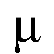 เฉลย ใบงานที่ 2 แบบทดสอบก่อนการทำกิจกรรมบัตรคำ
ชื่อ……………………………………………………………………ชั้น………………..เลขที่……………..คำชี้แจง : ให้นักเรียนเติมคำลงในช่องว่าง 
โดยเลือกดังนี้  : nano-     milli-     Mega-     tera-
 		พิโค 	  เดซิ 	   กิโล         เทระ    ไมโคร
                           
 		p           Gปริมาณฐานชื่อหน่วยสัญลักษณ์ ความยาว (Length)เมตรm มวล (Mass)กิโลกรัมkg เวลา (Time)วินาทีs กระแสไฟฟ้า (Electric Current)แอมแปร์A อุณหภูมิอุณหพลวัติ (Thermodynamic Temperature)เคลวินK ปริมาณสาร (Amount of Substance)โมลmole ความเข้มของการส่องสว่าง (Luminous Intercity)แคนเดลาcdปริมาณฐานชื่อหน่วยสัญลักษณ์ ความยาว (Length)เมตรm มวล (Mass)กิโลกรัมkg เวลา (Time)วินาทีs กระแสไฟฟ้า (Electric Current)แอมแปร์A อุณหภูมิอุณหพลวัติ (Thermodynamic Temperature)เคลวินK ปริมาณสาร (Amount of Substance)โมลmole ความเข้มของการส่องสว่าง (Luminous Intercity)แคนเดลาcdปริมาณฐานชื่อหน่วยสัญลักษณ์ ความยาว (Length)เมตรm มวล (Mass)กิโลกรัมkg เวลา (Time)วินาทีs กระแสไฟฟ้า (Electric Current)แอมแปร์A อุณหภูมิอุณหพลวัติ (Thermodynamic Temperature)เคลวินK ปริมาณสาร (Amount of Substance)โมลmole ความเข้มของการส่องสว่าง (Luminous Intercity)แคนเดลาcdสิ่งที่ต้องการวัดวิธีการวัดเครื่องมือเกณฑ์ในการประเมินผลอธิบายหน่วยระหว่างชาติและคำนำหน้าหน่วยได้ การตอบคำถามของนักเรียนคำถามนักเรียนตอบคำถาม ได้ถูกต้องตรงประเด็น ไม่น้อยกว่าร้อยละ 80 ของนักเรียนทั้งหมดมีทักษะการสังเกตตรวจใบงานใบงานนักเรียนตอบคำถาม ได้ถูกต้องตรงประเด็น ไม่น้อยกว่าร้อยละ 80 ของนักเรียนทั้งหมดร่วมกิจกรรมและส่งงานตรงต่อเวลาสังเกตพฤติกรรมในชั้นเรียนแบบบันทึกการสังเกตพฤติกรรมที่พึงประสงค์นักเรียนมีพฤติกรรมที่พึงประสงค์อยู่ในช่วงคะแนน 4-6 หรือระดับคุณภาพดี ขึ้นไป ถือว่า ผ่าน ปริมาณฐานชื่อหน่วยสัญลักษณ์ ความยาว (Length)m มวล (Mass)kg เวลา (Time) กระแสไฟฟ้า (Electric Current)แอมแปร์ อุณหภูมิอุณหพลวัติ (Thermodynamic Temperature)เคลวินK ปริมาณสาร (Amount of Substance)mole ความเข้มของการส่องสว่าง (Luminous Intercity)แคนเดลาปริมาณฐานชื่อหน่วยสัญลักษณ์ ความยาว (Length)m มวล (Mass)kg เวลา (Time) กระแสไฟฟ้า (Electric Current)แอมแปร์ อุณหภูมิอุณหพลวัติ (Thermodynamic Temperature)เคลวินK ปริมาณสาร (Amount of Substance)mole ความเข้มของการส่องสว่าง (Luminous Intercity)แคนเดลาคำนำหน้าหน่วยชื่อภาษาไทยสัญลักษณ์ย่อตัวคูณที่เทียบเท่าpico-นาโนnmicro-มิลลิmcenti-เซนติcdeci-dkilo-kเมกะMgiga-จิกะTคำนำหน้าหน่วยชื่อภาษาไทยสัญลักษณ์ย่อตัวคูณที่เทียบเท่าpico-นาโนnmicro-มิลลิmcenti-เซนติcdeci-dkilo-kเมกะMgiga-จิกะTคำนำหน้าหน่วยชื่อภาษาไทยสัญลักษณ์ย่อตัวคูณที่เทียบเท่าpico-นาโนnmicro-มิลลิmcenti-เซนติcdeci-dkilo-kเมกะMgiga-จิกะT